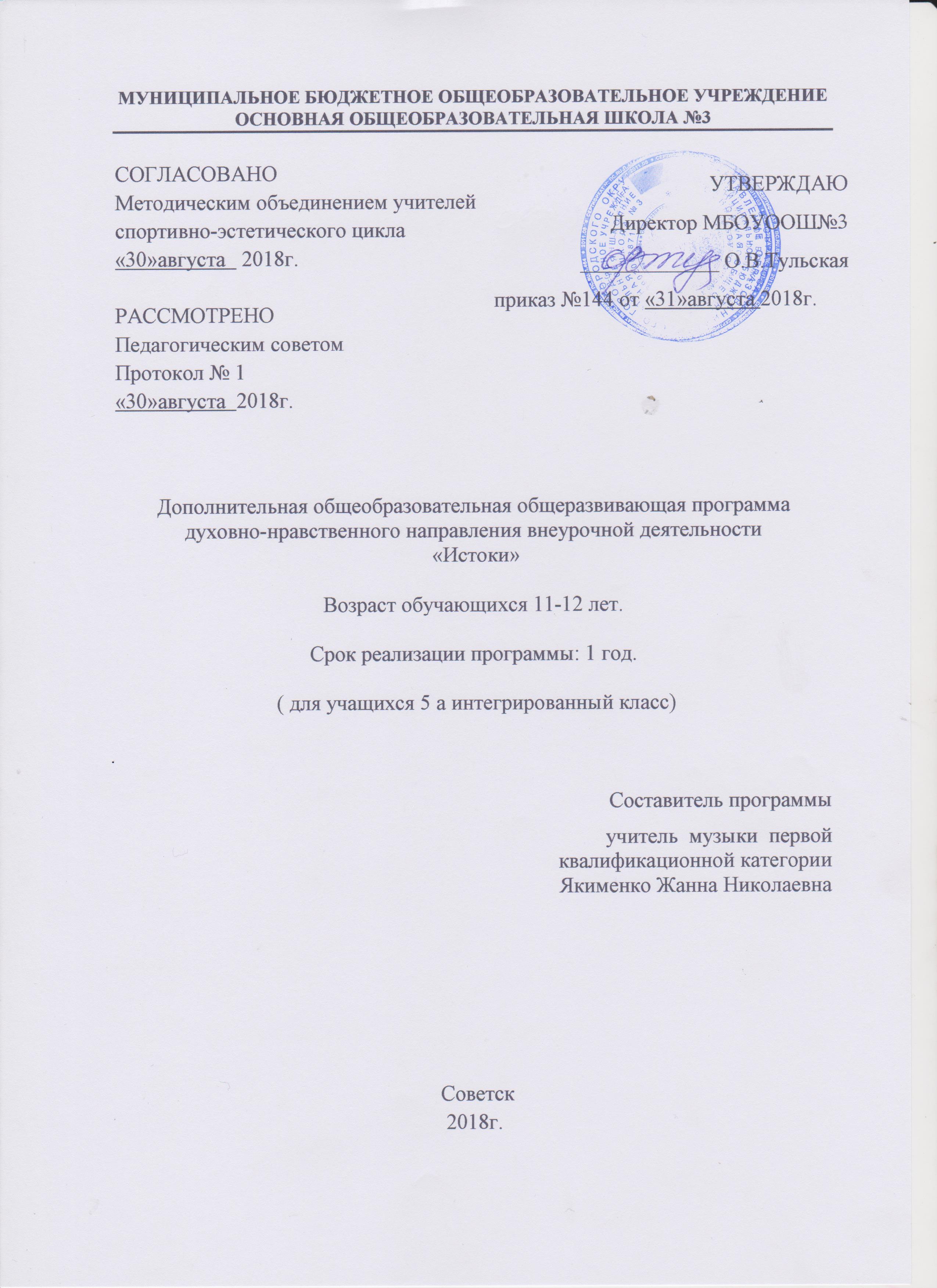 Содержание программы:Пояснительная записка________________________ с.3Планируемые результаты     _____________________с.7Календарный учебный график___________________с.10Учебный план ________________________________с.11-12Содержание программы________________________с.13Методическое обеспечение _____________________с.15Список литературы            ______________________с.161.Пояснительная запискаРабочая программа по внеурочной деятельности «Истоки» разработана на основе Федерального государственного стандарта основного общего образования и авторской программы «Истоки» для 5 -8 классов общеобразовательной школы (авторы А.В. Камкин, И.А.Кузьмин) и основной образовательной программы основного общего образования МБОУ ООШ №3, г. Советск, Калининградская область.«Истоки» - программа, ориентированная на систематизацию знаний об отечественном социокультурном и духовно-нравственном опыте.В плане личностного развития обучающихся курс «Истоки» призван воспитывать чувства патриотизма, гражданственности, устойчивой и бескорыстной привязанности к Отечеству, малой Родине, семье, соотечественникам. Формировать ориентацию школьников на базовые духовно-нравственные ценности российской культуры и на этой основе способствовать формированию у обучающихся собственной жизненной позиции.В плане социализации обучающихся курс «Истоки» призван определять и развивать их ориентации в современной социокультурной среде, в отечественном духовном и культурном наследии, содействовать формированию их гражданской и культурной идентичности. Воспитывая в обучающихся достойных представителей своей культуры, знающих, чувствующих и принимающих ее идеалы и ценности, курс в тоже время создает условия для формирования у учащихся навыков сотрудничества в современном полиэтническом и поликультурном социуме, стремления к социальной консолидации и стабильности российского общества.Методологической основой программы «Истоки» является социокультурный системный подход к истокам в образовании профессора РАЕН И.А.Кузьмина. Социокультурный подход позволяет образование школьников рассматривать как единую систему, затрагивающую методологические, психологические, внутрипредметные и другие аспекты.В основе преподавания курса «Истоки» лежит идея активного воспитания – одна из ведущих в социокультурном системном подходе. На практике эта идея воплощается с помощью активных форм обучения.Главными целями системы активных форм являются: развитие у обучающихся духовно-нравственных ценностей, накопления социокультурного опыта, развитие навыков общения, управления собственной деятельностью, деятельностью группы, эффективного взаимодействия, обеспечивающего достижение значимых результатов для обучающегося и группы.В каждом активном занятии выделяются пять аспектов:- содержательный – освоение социокультурных и духовно-нравственных категорий курса «Истоки»;- коммуникативный – развитие способности эффективного общения;- управленческий – развитие управленческих способностей;- психологический – формирование мотивации на работу в группе;- социокультурный – осознание смысла служения Отечеству.Это позволяет выйти на новое качество образования, включающего не только усвоение содержания, но и развитие духовности, коммуникативных и управленческих умений, а также мотивацию к обучению и освоению социокультурного опыта.Общая характеристика программы:Программа внеурочной деятельности предназначена для обучающихся 5-х классов и ориентирована на формирование личности на основе духовно-нравственных и социокультурных отечественных традиций. Учебно-методический комплект, состоящий из программы, учебных пособий и методических разработок, последовательно раскрывает смысл универсалий российской культуры(устойчивых идеалов, ценностей и категорий сознания и бытия, передаваемых из поколения в поколение и обеспечивающих устойчивость цивилизации и преемственность культуры).В курсе «Истоки» универсалии отечественной культуры условно можно разделить на несколько смысловых рядов (содержательных линий):1) универсалии духовного мира;2) универсалии нравственности и красоты;3) универсалии деятельности;4) универсалии социума;5) универсалии природно-культурного пространства.Учебный курс строится на принципах системно-деятельностного, рефлексивного, проблемно-ситуативного подходов, диалогического общения. Программа имеет комплексный характер.Направление программы – духовно-нравственное, социальное.Объем программы – 18 часов.Ценностные ориентиры и цели курса «Истоки»Ценностными ориентирами курса являются вечные и непреходящие ценности российской цивилизации, определенные в ФГОС как базовые национальные ценности: патриотизм, гражданственность, социальная солидарность, семья, труд и творчество, традиционные российские религии, искусство и литература, природа, человечество.Главные цели курса «Истоки» в 5 классе:- дальнейшее обогащение полученных в начальной школе представлений, образов и понятий, связанных с социокультурными истоками;- приобщение к глубинным (смысловым, нравственным, духовным) пластам выдающихся памятников – явлений отечественной материальной, художественной и духовной культуры;- закрепление и развитие имеющегося у ребенка опыта многомерного восприятия действительности (рационального, образного, метафорического, духовного) и через этот опыт – ощущения укорененности в российской этнической и социокультурной среде;- развитие интереса к самостоятельному поиску и осмыслению Истоков.Планируемые результатыДальнейшее обогащение полученных в начальной школе представлений, образов и понятий, связанных с социокультурными истоками; закрепление и развитие имеющегося у ребенка опыта многомерного восприятия действительности (рационального, образного, метафорического, духовного) и, через этот опыт ощущения укорененности в российской этнической и социокультурной среде; развитие интереса к самостоятельному поиску и осмыслению истоков.Курс внеурочной деятельности «Истоки» обеспечивает духовно-нравственное развитие обучающихся:- в личностном плане – воспитывает чувства патриотизма, гражданственности, прочной укоренённости и привязанности к своему Отечеству, малой Родине, семье;- в плане социализации – ориентирует в современной социокультурной среде, в отечественном духовном и культурном наследии, создает условия для формирования активной жизненной позиции и сотрудничества;- в плане подготовки к профессиональному развитию – раскрывает духовно-нравственный контекст важнейших видов человеческой деятельности, воспитывает добросовестное отношение к труду.В соответствии с требованиями ФГОС основного общего образования изучение «Истоков» позволяет:- обеспечить идентификацию обучающегося с семьей, культурно региональным сообществом, многонациональным народом Российской Федерации;- приобщиться и принять базовые ценности отечественной цивилизации в соответствии с Концепцией духовно-нравственного развития и воспитания личности гражданина России;- усвоить социокультурный и духовно-нравственный контекст пространства и времени феноменов российской цивилизации, ведущих видов человеческой деятельности, основополагающих принципов, утвердившихся в качестве жизненной нормы российской культуры.Результаты образования, развития и воспитания, обучающихся могут быть представлены через:- предметную грамотность в виде уровня освоения системы социокультурных и духовно-нравственных ценностей и категорий на основе базового социокультурного ряда курса «Истоки»; универсальные учебные действия (познавательные, личностные, регулятивные, коммуникативные), сформированные через активные формы обучения;- развитие социокультурной основы личности по пяти аспектам: содержательном, коммуникативном, управленческом, психологическом, социокультурном.Критерии эффективности:Положительная динамика развития социокультурной основы личности в аспектах:-содержательном – освоение ценностей и духовно-нравственных категорий в соответствии с базовым социокультурным рядом курса;- коммуникативном – развитие способности эффективного общения;- управленческом – развитие управленческих способностей в соответствии с возрастными особенностями обучающихся;- психологическом – формирование мотивации на работу в группе и совместное достижение значимых результатов;-социокультурном – осознание смысла служения Отечеству.1.2.   Критерии оценки достижения возможных результатовОтметка «5» - правильно по заданию учителя проведено наблюдение; - полно раскрыто содержание материала в объеме программы; - четко и правильно даны определения; - ответ самостоятельный, использованы ранее приобретенные знания. Отметка «4» - раскрыто основное содержание материала; - в основном правильно даны определения, но допущены нарушения последовательности изложения. - ответ почти самостоятельный. Отметка «3» - усвоено основное содержание материала; - определения понятий не четкие; - допущены ошибки и неточности в изложении. 3. Календарный учебный график4.Учебный план для 5а класса.«Память и мудрость Отечества».5. Содержание программы.1.Какой смысл имеет слово памятник. Каким образом памятники культуры свидетельствуют о наших истоках. Почему надо уметь «читать» великие памятники прошлого.Соха и топор.Соха и топор как основные орудия труда российского крестьянина: их традиционное устройство, варианты конструкций, трудовые операции.«Крестьянские хоромы». «Домашний лад и порядок».Основные черты этики семейно-бытовых отношений. Распределение обязанностей между поколениями, мужчинами и женщинами, родственниками по принципу: для каждого – своё дело, в доме лишних нет. Ответственность мужчины за достаток и защиту интересов семьи. Ответственность женщины за чистоту и порядок. Идеальная основа домостроительства – лад с людьми и согласие с Богом.«Соловецкий монастырь». Особый мир монастыря.«Этапы жизни Соловецкого монастыря».Путешествие в Соловецкий монастырь.Храмы и постройки Соловецкого монастыря, крепостные стены, скиты, каналы, маяки, ботанический сад, дамбы, сухой док. Уникальный опыт разумного и бережного использования даров природы в экстремальных условиях Севера. Всероссийское значение духовной, хозяйственной и экологической практики Соловецкого монастыря.«Храм Покрова на Нерли». Когда я бываю в храме.Социокультурный опыт восприятия храма обучающимися. Храм как образ гармонии мысли, чувствования и духовного делания.«Как преображение человека помогает преображению земли?»Покров Пресвятой Богородицы.Храм Покрова на Нерли и церковное предание о заступничестве Божией Матери. Праздник Покрова Божией Матери на Руси.Покров – символ гармонии мира земного и мира небесного.Икона «Живоначальная Троица».Иконопочитание в православной традиции. Икона «Живоначальная Троица» -одна из вершин русской иконописной традиции.Звенящие краски иконы.Цвет как носитель духовного смысла. Краски в правилах иконописи. Символика цвета. Золотистый цвет и теплый свет. «Живоначальная Троица» творения преподобного Андрея Рублева – величайший памятник русского иконописания.«Что значит икона в моей жизни?». Ресурсный круг.Московский Кремль. Щит военный, щит духовный.Кремль как щит военный: крепостные стены, кремлевские башни, храм Архангела Михаила. Кремль как щит духовный: храмы Колокольня «Иван Великий», чудотворные и намоленные иконы.«Сооружения и соборы Московского Кремля»Первые летописцы и первые летописи.Старинные летописи – наше национальное достояние. Идеи летописей: единство рода человеческого, древнее происхождение славянского народа, убеждение, что через историю вершится воля Божия. Патриотизм - подвиг во имя Отечества, особая добродетель. «Семь чудес России». «Что для тебя значат семь чудес России».Творческие работы учащихся.6. Методическое обеспечение.Камкин А.В. Истоки. Учебное пособие для 5 класса общеобразовательных учебных заведений (Издательский дом «Истоки», 2011).Интернет-ресурсы.Аудио материалы для уроков на CD (подборка учителя).Видео материалы для уроков (подборка учителя).Технические средства.Компьютер.Мультимедийный проектор и экран.Для учителя:Камкин А.В., Кузьмин И.А. Программа учебного курса «Истоки» (5-9 классы) (Истоковедение. Том 10, с.87-134, 2013).Красикова Н.Б., Твардовская Н.Ю. Истоки. Рабочая тетрадь для 5 класса. Части 1 и 2. Под общей редакцией И.А.Кузьмина (Издательский дом «Истоки», 2015).«Истоки – 5».Методическое пособие «Активные формы обучения (системная разработка)». (Истоковедение. Том 2. Издание 3-е, дополнительное, 2010, с.145-154).7.Список литературы.Белов В.И. ЛадБудина О., Шмелева М. Город и народные традиции русских. – М 1989.Громыко М.М. Мир русской деревни. – М., 1991.Ополовников А.В. Сокровища Русского Севера. – М., 1989.Перед праздником. Учебное пособие для учащихся основной школы. – М., 1996.Полуянов И.Д. Деревенские святцы. – М., 1998.ПредметКлассКол-во часов в нед.I триместрII триместрIIIтриместрГодИстоки 5 «А»1    -71118№урокапо порядкуТЕМА УРОКОВКоличество часов, отводимых на изучение темыДатапроведенияДатапроведения№урокапо порядкуТЕМА УРОКОВКоличество часов, отводимых на изучение темыпланфакт1Какой смысл имеет слово памятник. Каким образом памятники культуры свидетельствуют о наших истоках. Почему надо уметь «читать» великие памятники прошлого.12Соха и топор.Соха и топор как основные орудия труда российского крестьянина: их традиционное устройство, варианты конструкций, трудовые операции.13«Крестьянские хоромы». «Домашний лад и порядок».14Основные черты этики семейно-бытовых отношений. Распределение обязанностей между поколениями, мужчинами и женщинами, родственниками по принципу: для каждого – своё дело, в доме лишних нет. Ответственность мужчины за достаток и защиту интересов семьи. Ответственность женщины за чистоту и порядок. Идеальная основа домостроительства – лад с людьми и согласие с Богом.15«Соловецкий монастырь». Особый мир монастыря.16 «Этапы жизни Соловецкого монастыря».17Путешествие в Соловецкий монастырь.Храмы и постройки Соловецкого монастыря, крепостные стены, скиты, каналы, маяки, ботанический сад, дамбы, сухой док. Уникальный опыт разумного и бережного использования даров природы в экстремальных условиях Севера. Всероссийское значение духовной, хозяйственной и экологической практики Соловецкого монастыря.18«Храм Покрова на Нерли». Когда я бываю в храме.Социокультурный опыт восприятия храма обучающимися. Храм как образ гармонии мысли, чувствования и духовного делания.19«Как преображение человека помогает преображению земли?»110Покров Пресвятой Богородицы.Храм Покрова на Нерли и церковное предание о заступничестве Божией Матери. Праздник Покрова Божией Матери на Руси.Покров – символ гармонии мира земного и мира небесного.111Икона «Живоначальная Троица».Иконопочитание в православной традиции. Икона «Живоначальная Троица» -одна из вершин русской иконописной традиции.112Звенящие краски иконы.Цвет как носитель духовного смысла. Краски в правилах иконописи. Символика цвета. Золотистый цвет и теплый свет. «Живоначальная Троица» творения преподобного Андрея Рублева – величайший памятник русского иконописания.114«Что значит икона в моей жизни?». Ресурсный круг.112Московский Кремль. Щит военный, щит духовный.Кремль как щит военный: крепостные стены, кремлевские башни, храм Архангела Михаила. Кремль как щит духовный: храмы Колокольня «Иван Великий», чудотворные и намоленные иконы.7«Сооружения и соборы Московского Кремля»18Первые летописцы и первые летописи.Старинные летописи – наше национальное достояние. Идеи летописей: единство рода человеческого, древнее происхождение славянского народа, убеждение, что через историю вершится воля Божия. Патриотизм - подвиг во имя Отечества, особая добродетель. 116«Семь чудес России». «Что для тебя значат семь чудес России».117Творческие работы учащихся.118Творческие работы учащихся.1